Use the word bank and match the words to the pictures. Word Bankb	t	n	j	a	jl	b	s	y	e	uy	q	b	h	z	th	b	p	t	h	ee	n	e	w	e	nt	n	n	d	n	y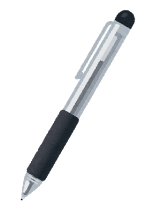 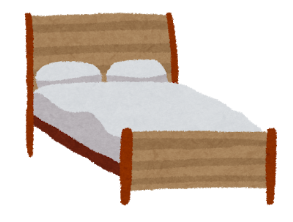 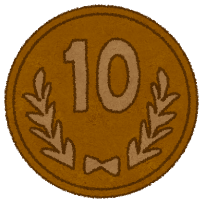 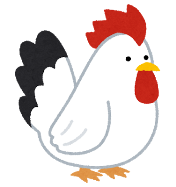 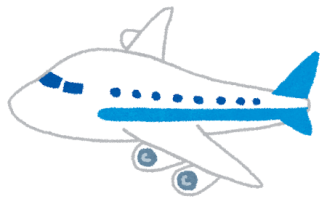 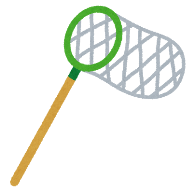 